Senior Capstone Project Proposal 
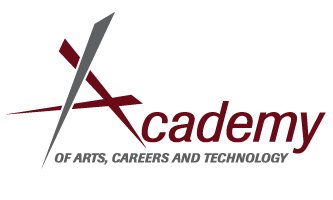 Purpose: In this project proposal, you will create a written document that shows that the project that you have created for yourself meets the requirements of the AACT Capstone project. This type of writing is called an INTERNAL PROPOSAL.Your proposal should be typed, single-spaced, and one page in length.  It should contain the following sections. Background: This is a short statement about how you came up with the idea for this project, if you have experience with the project, or any other basic background information.  Connection to CTE and Academics:3-5 sentences about how you will use CTE and academic skills to accomplish this task.  Remember, the problem solving skills that you learn in school are intended to transfer to real life. You can include skills like organization, time management, communication, people skills, and problem solving when you discuss how your project connects to school.Community Partners:Write a short paragraph that identifies any community partners that you will be working with. This should include supervisors, advisors, professors/teachers, counselors, co-workers, and anyone else that you will be able to work with on this project.Project Value/Portfolio Development:  This is the heart of your proposal. Write a paragraph that shows how you will benefit from your project and how it will be a genuine bridge between high school and whatever comes next.  What skills, experiences, certifications, or relationships does this project provide for you?  How will you use this in the future?Time Requirements: How will you meet the 60 hour requirements of this project? If your project is a paid internship or a college class, how will you connect service to your project?Action Plan:What are the first three steps that you need to take in order to initiate or continue this project?  Feel free to use this document to format your proposal.Present the completed proposal to your advisor at the proposal meeting.